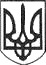 РЕШЕТИЛІВСЬКА МІСЬКА РАДАПОЛТАВСЬКОЇ ОБЛАСТІВИКОНАВЧИЙ КОМІТЕТРІШЕННЯ28 жовтня 2021 року									№ 324Про надання соціальних послугЦентром надання соціальних послуг Решетилівської міської ради Керуючись законами України „Про місцеве самоврядування в Україні”, „Про соціальні послуги”, постановою Кабінету Міністрів України від 01.06.2020 № 587 „Про організацію надання соціальних послуг” та з метою організації надання соціальних послуг, виконавчий комітет Решетилівської міської радиВИРІШИВ:1. Центру надання соціальних послуг Решетилівської міської ради надавати соціальні послуги жителям згідно додатку.2. Контроль за виконанням рішення покласти на першого заступника міського голови Сивинську І.В.Секретар міської ради								Т.А. МалишДодатокдо рішення виконавчого комітетуРешетилівської міської ради29 жовтня 2021 року № 324Список осіб,щодо яких прийнято рішення про прийняття на обслуговування Начальник відділу сім’ї,соціального захисту та охорони здоров’я 				          Д.С. Момот№ п\пПІП отримувачаАдреса проживання1Антонець Валентина Іванівна2Антонець Олександр Миколайович3Антонець Ольга Олександрівна4Антонець Тетяна Іванівна5Бондаренко Валерій Антонович6Бондаренко Любов Михайлівна7Григоренко Павло Миколайович8Даниленко Валентина Петрівна9Дзюбан Віра Олександрівна10Карпенко Павло Полікарпович11Коваленко Таїса Максимівна12Кошкалда Григорій Васильович13Книш Валентина Олексіївна14Куць Олександра Іванівна15Левченко Ганна Володимирівна16Лисяк Василь Павлович17Лисяк Ніна Іванівна18Литвиненко Лідія Іванівна19Луговий Олександр Васильович20Медяник Ніна Дмитрівна21Мох Ніна Іванівна22Пономаренко Таміла Романівна23Приходько Володимир Іванович24Приходько Наталія Михайлівна25Плюта Надія Миколаївна26Пустовар Ніна Олексіївна27Савчук Василь Васильович28Савчук Олена Миколаївна29Сидоренко Ганна Олександрівна30Ситник Петро Петрович31Славко Валерій Васильович32Стадніченко Ганна Іванівна33Степанович Алла Василівна34Тертична Надія Іванівна35Тумко Наталія Іллівна36Шкурупій Антоніна Іванівна37Ярошенко Алла Миколаївна